Szanowni Rodzice i kochane dzieci!Rozpoczynamy zdalną naukę! Proponujemy zadania dla dzieci, które można wykonać w dowolnej chwili w domu. Nie wymagają wiele czasu i dużego wysiłku z waszej strony.    Wszystkie działania skupiają się wokół bloków tematycznych. Pierwszy z nich związany jest z nadejściem nowej pory roku – wiosny. Zaplanowałyśmy go na cały tydzień. Poszczególne zadania możecie realizować w dowolnej kolejności. Liczymy na to, że sprawnie je wykonacie. W miarę możliwości róbcie zdjęcia, nagrywajcie filmiki -  podzielcie się nimi wysyłając na Messenger grupy.Nauka piosenki „Maszeruje wiosna”.Piosenkę można znaleźć na stronie: https://www.youtube.com/watch?v=LFPthrmErcYProsimy was, abyście utrwalali sobie tą piosenkę. Zachęcamy do nagrywania swoich domowych występów.„Wiosna się zbliża”- obejrzyjcie film, który pozwoli wam bliżej zapoznać się z oznakami wiosny a potem jeśli macie w domu farby bądź kredki namalujcie wiosnę. https://www.youtube.com/watch?v=Wjo_Q1OYTmYWiatr  - przyjaciel czy szkodnik - określanie roli wiatru w środowisku przyrodniczym. Zabawy badawcze. Obejrzyjcie film. Opowiedzcie rodzicom jego treść. Możecie zamienić się w małych badaczy i sami stworzyć własne eksperymenty dotyczące  wiatru, np. sprawdźcie, co będzie działo się kiedy przez słomkę będziecie dmuchać na skrawki papieru. A ty drogi  rodzicu możesz  pokazać dzieciom przedmioty, które napędzane są siłą wiatru. https://vod.tvp.pl/video/domowe-przedszkole,zabawy-z-wiatrem,51340„My jesteśmy żaby” – prace przestrzenne wykonane techniką origami. Drogi rodzicu narysuj dzieciom koła, poproś aby same wycięły i stworzyły piękną żabkę, która na pewno sprawi im wiele radości. 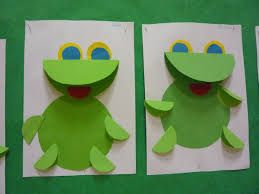 Jakie ptaki powróciły?- doskonalenie umiejętności rozpoznawania głosów wybranych ptaków. Słuchanie nagrań z odgłosami ptaków.  https://www.youtube.com/watch?v=NFz4nfoB5dACzy potrafisz rozpoznać  kwiaty wiosenne? Jeśli ci się uda jesteś „Mistrzem”. Do wykonania zadania posłuży ci poniższy link. https://www.superkid.pl/quiz-dla-dzieci-kwiaty-wiosenneMożecie również zajrzeć na stronę Eduzabawy.pl.-ćwiczenia grafomotoryczne. https://eduzabawy.com/karty_pracy/grafomotoryka/wiosna/Zachęcamy również aby dzieci wykonywały proste ćwiczenia gimnastyczne w domu np. razem z dzieckiem wykonajmy woreczek sensoryczny, który posłuży do wspaniałej zabawy. Pozdrawiamy. Życzymy dużo zdrowia dzieciom, rodzicom i innym członkom Waszych rodzin. Mamy nadzieję, że miło spędzicie czas podczas wykonywania zaproponowanych przez nas zadań.